RESULTADO DO PROCESSO0221312U52O Instituto de Gestão e Humanização – IGH, entidade de direito privado e sem finslucrativos, classificado como Organização Social, vem tornar público o resultado deprocesso, com a finalidade de adquirir bens, insumos e serviços para a(s)seguinte(s) unidade(s):IGH-GO - Escritório Regional GoiásAv. Perimetral, Qd. 37, Lt. 64, Nº 1650, Setor Coimbra, Goiânia/GO, CEP: 74.530-026HEAPA - Hospital Estadual de Aparecida de GoiâniAv. Diamante, s/n - St. Conde dos Arcos, Aparecida de Goiânia/GO, CEP: 74.969-210ESTE PROCESSO FOI REALIZADO BASEADO NO ART. 10º DO REGULAMENTO DE COMPRAS:"III) ESPECIFICIDADE: Na contratação de empresas especializadas ou profissional denotório conhecimento, assim entendido aquele cujo conceito no campo de suaespecialidade, decorrente de desempenho anterior, estudos, experiências,publicações, organização, aparelhamento, equipe técnica ou outros requisitosrelacionados com sua atividade, permita inferir que seu trabalho é o maisadequado à plena satisfação do objeto a ser contratado, desde que comprovada ainviabilidade de competição."FORNECEDOROBJETOUNIDADEVALOR R$CONTRATAÇÃO DE EMPRESAESPECIALIZADA PARAPRESTAÇÃO DE SERVIÇO DEPLANISA PLANEJAMENTOE ORGANIZAÇÃO DEHEAPAR$ 14.698,93INSTITUIÇÕES DE SAÚDE FORNECIMENTO DE SOFTWARELTDADE GESTÃO E AVALIAÇÃO DECUSTO.CONTRATO COM VIGÊNCIA DE 12 MESESGoiania - GO, 13 de dezembro de 2022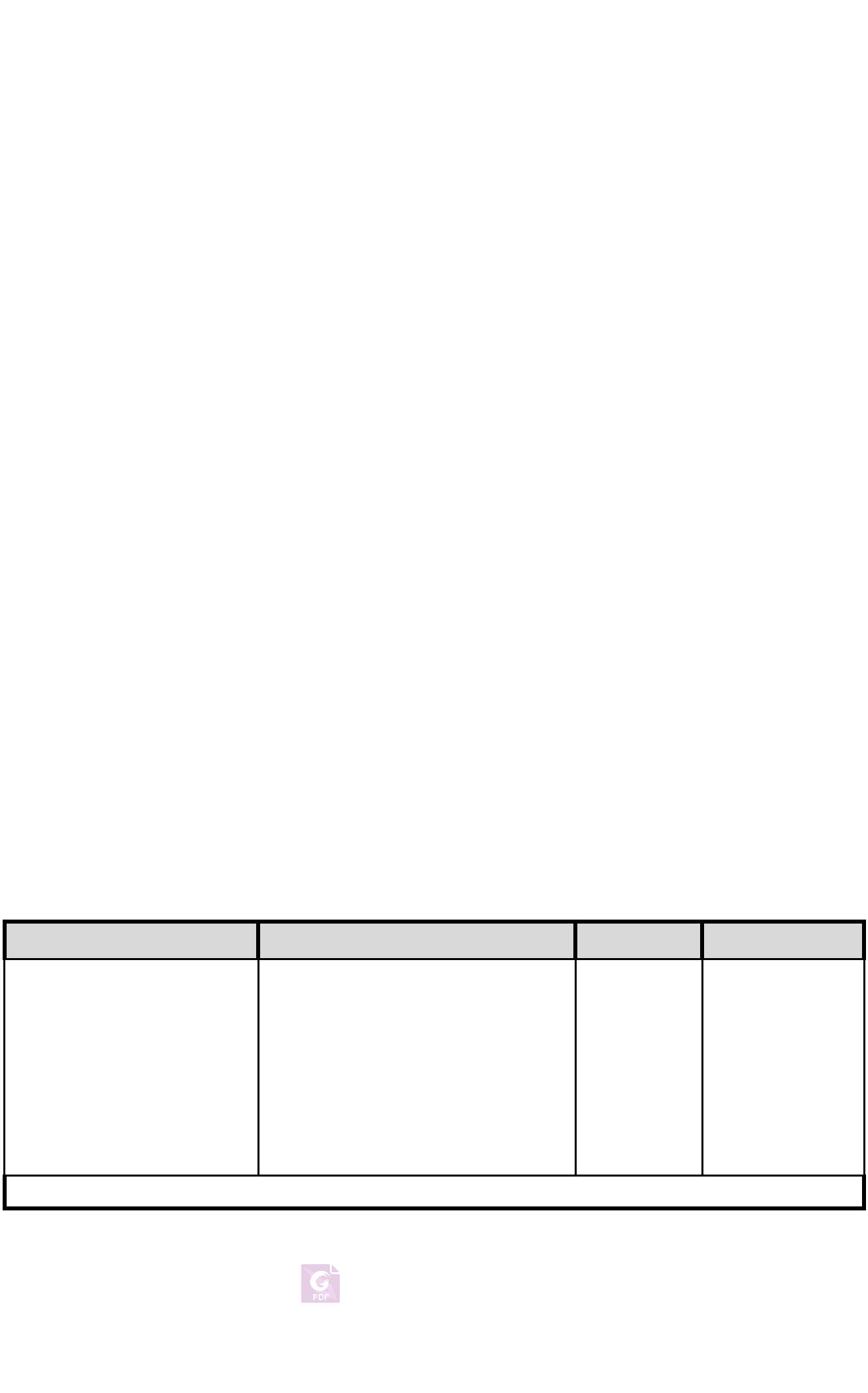 